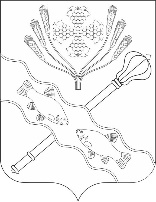 РОССИЙСКАЯ ФЕДЕРАЦИЯРОСТОВСКАЯ ОБЛАСТЬМУНИЦИПАЛЬНОЕ ОБРАЗОВАНИЕ«КОНСТАНТИНОВСКИЙ РАЙОН»АДМИНИСТРАЦИЯ КОНСТАНТИНОВСКОГО РАЙОНАПОСТАНОВЛЕНИЕОб установлении публичного сервитута сроком на 49 лет в отношении земельных участков в целях размещения объекта электросетевого хозяйства электросетевого комплекса ВЛ 10 кВ №13 ПС "Николаевская"и его неотъемлемых технологических частей.          В соответствии с главой V.7 Земельного кодекса Российской Федерации, статьей 3.6 Федерального закона от 25.10.2001 № 137-ФЗ «О введении в действие Земельного кодекса Российской Федерации», постановлением Правительства Российской Федерации от 24.02.2009 № 160 «О порядке установления охранных зон объектов электросетевого хозяйства и особых условий использования земельных участков, расположенных в границах таких зон», постановлением Правительства Российской Федерации от 26.08.2013 № 736 «О некоторых вопросах установления охранных зон объектов электросетевого хозяйства», на основании ходатайства публичного акционерного общества «Россети Юг» (ОГРН 1076164009096, ИНН 6164266561) от 29.05.2023г. № 326 Администрация Константиновского района постановляет: 1. Установить публичный сервитут сроком на 49 лет в отношении земельных участков по перечню согласно приложению № 1 к настоящему постановлению в целях размещения объекта электросетевого хозяйства электросетевого комплекса ВЛ 10 кВ №13 ПС "Николаевская"и его неотъемлемых технологических частей (далее – публичный сервитут).2. Утвердить границы публичного сервитута с целью размещения объекта электросетевого хозяйства электросетевого комплекса ВЛ 10 кВ №13 ПС "Николаевская" принадлежащего ПАО «Россети Юг», согласно приложению № 2.3. Определить, что срок, в течение которого использование земельных участков согласно приложению № 1 к настоящему постановлению и (или) расположенных на нем объектов недвижимого имущества в соответствии с их разрешенным использованием будет невозможно или существенно затруднено в связи с осуществлением публичного сервитута, при необходимости устанавливается публичным акционерным обществом «Россети Юг» ежегодно с 1 января по 31 декабря.4. Определить, что график проведения работ при осуществлении деятельности, для обеспечения которой установлен публичный сервитут в отношении земельных участков, находящихся в государственной или муниципальной собственности и не предоставленных гражданам или юридическим лицам, устанавливается публичным акционерным обществом «Россети Юг» ежегодно с 1 января по 31 декабря.5. Плата за публичный сервитут в отношении земель, государственная собственность на которые не разграничена, не устанавливается в соответствии с пунктом 4 статьи 3.6 Федерального закона от 25.10.2001 № 137-Ф3.6. Публичному акционерному обществу «Россети Юг» обеспечить приведение земельных участков, указанных в приложении №1 к настоящему постановлению, в состояние, пригодное для их использования в соответствии с видом разрешенного использования, в сроки, предусмотренные пунктом 8 статьи 39.50 Земельного кодекса Российской Федерации.7. Рекомендовать публичному акционерному обществу «Россети Юг» уведомлять Администрацию Константиновского района Ростовской области об изменениях характеристик объекта электросетевого хозяйства электросетевого комплекса ВЛ 10 кВ №13 ПС "Николаевская" и его неотъемлемых технологических частей, оказывающих влияние на изменение границ охранной зоны данного объекта, в течение 30 дней с даты внесения таких изменений в сведения Единого государственного реестра недвижимости.8. Отделу имущественных отношений Администрации Константиновского района обеспечить направление сведений о публичном сервитуте в орган регистрации прав в срок не более чем пять рабочих дней со дня принятия настоящего постановления.9. Отделу имущественных отношений Администрации Константиновского района обеспечить опубликование настоящего постановления, в порядке, установленном для официального опубликования (обнародования) муниципальных правовых актов уставом муниципального образования по месту нахождения земельных участков, в отношении которых принято решение об установлении публичного сервитута.10. Публичный сервитут считается установленным со дня внесения сведений о нем в Единый государственный реестр недвижимости.11. Настоящее постановление вступает в силу со дня его официального опубликования, подлежит размещению на официальном сайте Администрации Константиновского района.12. Контроль за выполнением настоящего постановления возложить на заместителя главы Администрации Константиновского района В.И. Болотных      Глава АдминистрацииКонстантиновского района                                                                В.А. ДьячкинПостановление вносит отдел имущественных отношенийПриложение № 1к постановлениюот __________ № _______ПЕРЕЧЕНЬземельных участков, в отношениикоторых устанавливается публичный сервитутВЛ 10 кВ №13 ПС "Николаевская"Приложение № 2к постановлениюот _________ № _________ГРАНИЦЫ ПУБЛИЧНОГО СЕРВИТУТА с целью размещения объекта электросетевого хозяйства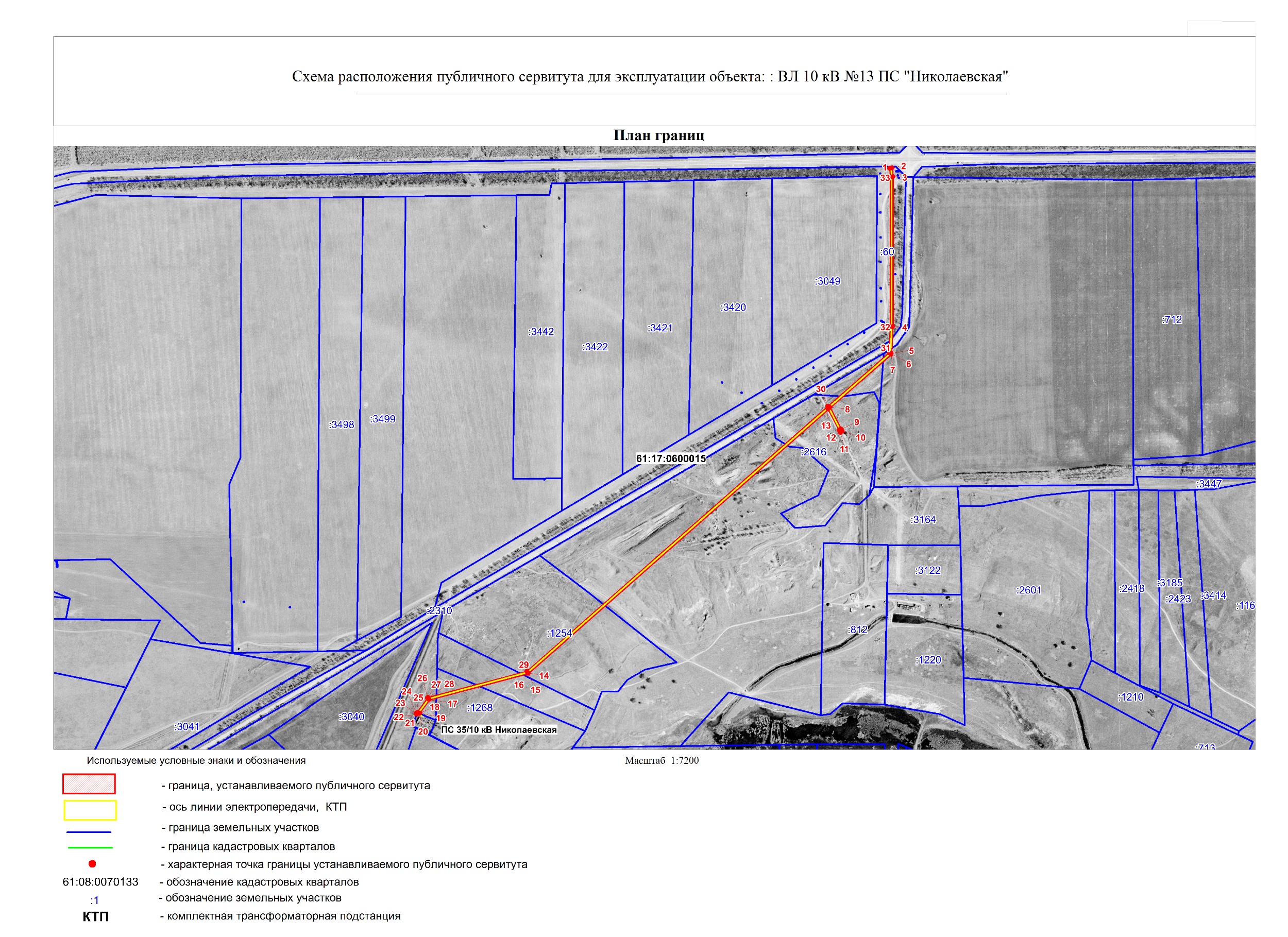 от _________г. Константиновскг. Константиновск    № ___________
№
п/пКадастровый номер земельного участкаАдрес или описание местоположения земельного участка161:17:0600015:2732Ростовская обл., р-н Константиновский, 1,7 северо-восточнее ст-ца Николаевская261:17:0600015:2608установлено относительно ориентира, расположенного в границах участка. Почтовый адрес ориентира: Ростовская обл, р-н Константиновский, ООО "Победа" бр 2, поле- VIк, VIIк, Iк,бр 1, поле - VI361:17:0600015:2616установлено относительно ориентира, расположенного за пределами участка. Ориентир ст-ца Николаевская. Участок находится примерно от ориентира по направлению на Участок находится примерно в 3 км, по направлению на северо-восток от ориентира. Почтовый адрес ориентира: Ростовская обл., р-н Константиновский461:17:0600015:1268установлено относительно ориентира, расположенного в границах участка. Почтовый адрес ориентира: Ростовская обл., р-н Константиновский, ООО "Победа", бригада 1, поле III, V561:17:0600015:1254установлено относительно ориентира, расположенного в границах участка. Ориентир ООО " Победа ", бригада 1, поле III, IV, IX,. Почтовый адрес ориентира: Ростовская обл, р-н Константиновский661:17:0600015:3164Ростовская область, Константиновский район, 2538 м северо-восточнее ст. Николаевская761:17:0600015:2310установлено относительно ориентира, расположенного за пределами участка. Ориентир ст.Николаевская. Участок находится примерно в от ориентира по направлению на Участок находится примерно в 0,5 км, по направлению на северо-восток от ориентира. Почтовый адрес ориентира: Ростовская обл., р-н КонстантиновскийОПИСАНИЕ МЕСТОПОЛОЖЕНИЯ ГРАНИЦОПИСАНИЕ МЕСТОПОЛОЖЕНИЯ ГРАНИЦОПИСАНИЕ МЕСТОПОЛОЖЕНИЯ ГРАНИЦПубличный сервитут для эксплуатации объектаВЛ 10 кВ №13 ПС "Николаевская"(наименование объекта, местоположение границ которого описано (далее-объект)Раздел 1Публичный сервитут для эксплуатации объектаВЛ 10 кВ №13 ПС "Николаевская"(наименование объекта, местоположение границ которого описано (далее-объект)Раздел 1Публичный сервитут для эксплуатации объектаВЛ 10 кВ №13 ПС "Николаевская"(наименование объекта, местоположение границ которого описано (далее-объект)Раздел 1СведенияобобъектеСведенияобобъектеСведенияобобъекте№ п/пХарактеристики объекта Описание характеристик1231Местоположение объекта Ростовская область, Константиновский район2Площадь объекта ± величина погрешности определения площади (P ± P)10580кв.м ± 36кв.м3Иные характеристики объекта Публичный сервитут устанавливается в целях эксплуатациивоздушной линии электропередачи ВЛ 10 кВ №13 ПС "Николаевская"(согласно п.3 ст.3.6 №136-ФЗ от 25.10.2001 г. «О введении в действие Земельного кодекса Российской Федерации»). Срок установления публичного сервитута - сорок девять лет (согласно п.1 ст. 39.45 ЗК РФ).Правообладатель: Публичное акционерное общество"Россети Юг", ОГРН 1076164009096, ИНН 6164266561Контактная информация: 344002, Россия, г. Ростов-на-Дону,ул. Большая Садовая, 49, адрес электронной почты:office@rosseti-yug.ruОПИСАНИЕ МЕСТОПОЛОЖЕНИЯ ГРАНИЦПубличный сервитут для эксплуатации объекта ВЛ 10 кВ №13 ПС "Николаевская"(наименование объекта, местоположение границ которого описано (далее-объект)Раздел 2ОПИСАНИЕ МЕСТОПОЛОЖЕНИЯ ГРАНИЦПубличный сервитут для эксплуатации объекта ВЛ 10 кВ №13 ПС "Николаевская"(наименование объекта, местоположение границ которого описано (далее-объект)Раздел 2ОПИСАНИЕ МЕСТОПОЛОЖЕНИЯ ГРАНИЦПубличный сервитут для эксплуатации объекта ВЛ 10 кВ №13 ПС "Николаевская"(наименование объекта, местоположение границ которого описано (далее-объект)Раздел 2ОПИСАНИЕ МЕСТОПОЛОЖЕНИЯ ГРАНИЦПубличный сервитут для эксплуатации объекта ВЛ 10 кВ №13 ПС "Николаевская"(наименование объекта, местоположение границ которого описано (далее-объект)Раздел 2ОПИСАНИЕ МЕСТОПОЛОЖЕНИЯ ГРАНИЦПубличный сервитут для эксплуатации объекта ВЛ 10 кВ №13 ПС "Николаевская"(наименование объекта, местоположение границ которого описано (далее-объект)Раздел 2ОПИСАНИЕ МЕСТОПОЛОЖЕНИЯ ГРАНИЦПубличный сервитут для эксплуатации объекта ВЛ 10 кВ №13 ПС "Николаевская"(наименование объекта, местоположение границ которого описано (далее-объект)Раздел 2Сведения о местоположении границ объекта Сведения о местоположении границ объекта Сведения о местоположении границ объекта Сведения о местоположении границ объекта Сведения о местоположении границ объекта Сведения о местоположении границ объекта 1. Система координат  МСК-61, зона 21. Система координат  МСК-61, зона 21. Система координат  МСК-61, зона 21. Система координат  МСК-61, зона 21. Система координат  МСК-61, зона 21. Система координат  МСК-61, зона 22. Сведения о характерных точках границ объекта 2. Сведения о характерных точках границ объекта 2. Сведения о характерных точках границ объекта 2. Сведения о характерных точках границ объекта 2. Сведения о характерных точках границ объекта 2. Сведения о характерных точках границ объекта Обозначение характерных точекграницКоординаты, мКоординаты, мМетод определения координатхарактерной точкиСредняя квадратическая погрешность положения характерной точки (Mt), мОписание обозначения точки на местности (при наличии)Обозначение характерных точекграницХYМетод определения координатхарактерной точкиСредняя квадратическая погрешность положения характерной точки (Mt), мОписание обозначения точки на местности (при наличии)1234561466981.672342693.08Аналитический метод0,1-2466982.112342698.56Аналитический метод0,1-3466961.342342700.22Аналитический метод0,1-4466607.782342699.79Аналитический метод0,1-5466544.922342696.78Аналитический метод0,1-6466543.672342696.41Аналитический метод0,1-7466542.982342695.84Аналитический метод0,1-8466416.982342551.81Аналитический метод0,1-9466366.372342578.06Аналитический метод0,1-10466360.942342581.40Аналитический метод0,1-11466358.062342576.71Аналитический метод0,1-12466363.582342573.32Аналитический метод0,1-13466413.242342547.55Аналитический метод0,1-14465790.462341840.23Аналитический метод0,1-15465790.152341839.79Аналитический метод0,1-16465789.872341839.12Аналитический метод0,1-17465727.812341606.29Аналитический метод0,1-18465696.032341582.89Аналитический метод0,1-19465695.452341583.96Аналитический метод0,1-20465694.822341583.62Аналитический метод0,1-21465697.052341578.11Аналитический метод0,1-22465693.492341576.67Аналитический метод0,1-23465693.732341576.42Аналитический метод0,1-24465695.102341576.05Аналитический метод0,1-25465696.482341576.42Аналитический метод0,1-26465731.842341602.43Аналитический метод0,1-27465732.602341603.27Аналитический метод0,1-28465732.872341603.94Аналитический метод0,1-29465795.022341837.08Аналитический метод0,1-30466419.692342546.55Аналитический метод0,1-31466546.352342691.34Аналитический метод0,1-32466607.852342694.29Аналитический метод0,1-33466961.012342694.73Аналитический метод0,1-1466981.672342693.08Аналитический метод0,1-3. Сведения о характерных точках части (частей) границы объекта3. Сведения о характерных точках части (частей) границы объекта3. Сведения о характерных точках части (частей) границы объекта3. Сведения о характерных точках части (частей) границы объекта3. Сведения о характерных точках части (частей) границы объекта3. Сведения о характерных точках части (частей) границы объектаОбозначение характерных точек части границыКоординаты, мКоординаты, мМетод определения координатхарактерной точкиСредняя квадратическая погрешность положения характерной точки (Mt), мОписание обозначения точки на местности (при наличии)Обозначение характерных точек части границыХYМетод определения координатхарактерной точкиСредняя квадратическая погрешность положения характерной точки (Mt), мОписание обозначения точки на местности (при наличии)123456Часть №------------